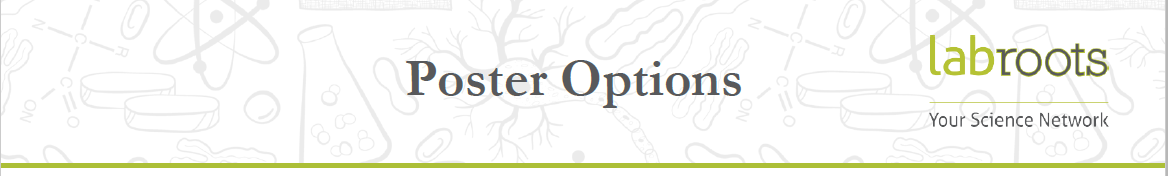 	Event: 2020 Beckman Symposium	Poster Title:	Presenter Name:	Contact Email (to be included in the poster):	Please select one of the following options (Dropbox link here for PDF and MP4 files):Poster Only (PDF, in landscape format). The level of detail is at the discretion of the presenter, based on where your project stands given the current circumstances. (example)Poster AND Video (PDF, in landscape format, and MP4 recording). Record a video summary of no more than 5 minutes via Zoom or PPT Record only - showing your poster or slides of your poster on your desktop. This recording will be added to your poster as a link to view. (example)File Naming Conventions (omit brackets):For Posters: [PRESENTERlastname]_[PRESENTERfirstname]_PDFFor Video Files: [PRESENTERlastname]_[PRESENTERfirstname]_MP4For Completed Forms: [PRESENTERlastname]_[PRESENTERfirstname]_Poster Options Form_PDFIMPORTANT DATES (firm):All posters (PDF) and video files (MP4) must be added to the Dropbox link provided above by Friday, July 10.This completed form (saved as a PDF) with your selection marked, must be sent to Tiffany Ng at symposium@beckman-foundation.org by Friday, July 10.LabRoots Support Email Link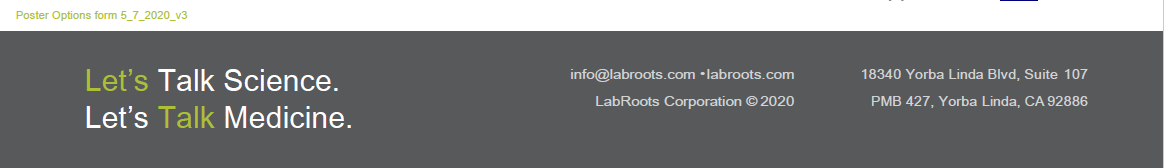 